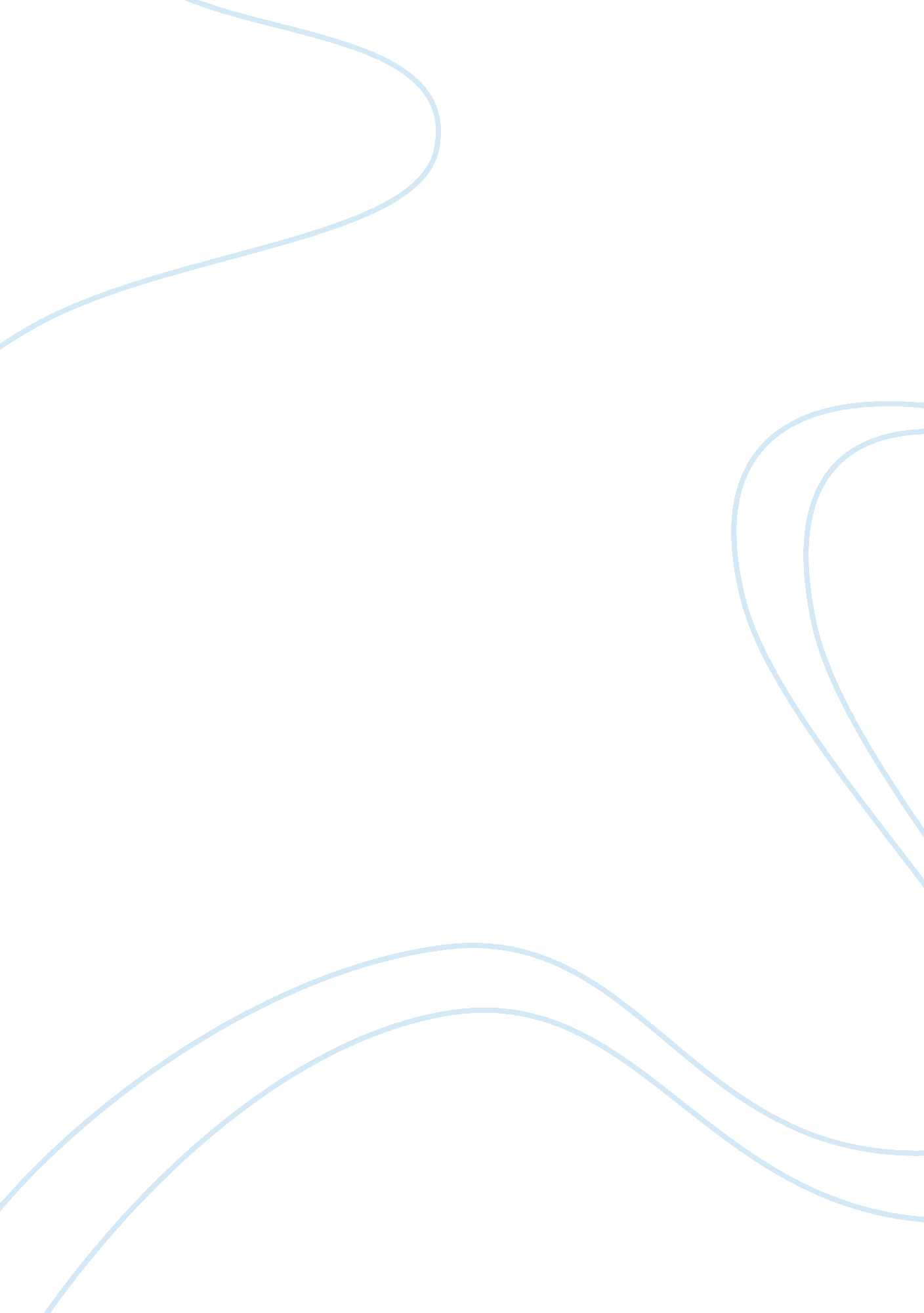 Md. gias uddin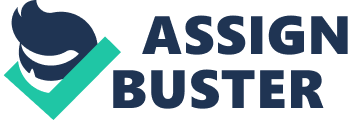 | | CV Md. Gias Uddin | | Room # 119, Bangabandhu Sheikh Mujibur Rahman Hall, University Of Dhaka, Dhaka 1000 Email: giasuddin.[email protected]com Phone: +88 01711709257, 01670461600 Summary Profile | Seeking position of an internship to utilize my academic knowledge on finance, banking, accounting, analytical abilities, excellent drafting and strong communication skill, computer literacy and diversified experience in related fields. As someone with an extensive background in business, my objective is to be an efficient banker. Education | | Degree | Institution | Passing Year | Result | | B B A (Major in Accounting & Information | University of Dhaka | Running | CGPA> 3. 28( Up to 7th| | Systems) | | | semester) | | H. S. C | Muksudpur College | 2007 | GPA 4. 50 | | S. S. C | Brahmandanga High School | 2005 | GPA 4. 50 | | | | Some of the courses completed during BBA | | Financial Management, Security Analysis and Portfolio Management, Corporate Finance, Working Capital Management & Financial | | Analysis, Applied Business Statistics, Economics, Computer Application, Mathematics for Business Decision, Operations Research, | | Research Methodology, Accounting (Financial, Cost, Advance, Govt. Managerial etc ) and so on. | | Computer Literacy | Accounting & Statistics | SPSS, Troyee . | | MS Office | Ms Word, Excel & PowerPoint | | Others | Good command over Internet and IT. | | Personal Interest | ? Sports (Cricket, Football) ? Traveling & Photography Personal Information | Fathers name: Md. Nazrul Islam Mothers name: Fayjora Begum Date of birth: 13th March 1988 Marital status: Unmarried Religion: Islam National ID: 2916272015189 Nationality : Bangladeshi Permanent Address: Vill: Dafa, P. O: Purapara, P. S: Nagarkanda, Faridpur | References | Amirus Salat | Md. Mozammel Hossain | | Assistant Professor | Management Trainee | | Dept. of Accounting & Information Systems | Board Audit Cell, | | University of Dhaka | Prime Bank Ltd. | Mobile: 01711-134365 | SBC Tower (6th floor) | | Email:[email protected]com | 37/A, Dilkusha C/A. Dhaka-1000. | | Relation: Academic | Mobile: 01712431774 | | | | Date: 04 January 2012 Signature: Md. Gias Uddin 